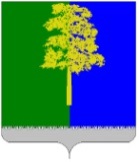 Муниципальное образование Кондинский районХанты-Мансийского автономного округа – ЮгрыАДМИНИСТРАЦИЯ КОНДИНСКОГО РАЙОНАПОСТАНОВЛЕНИЕРуководствуясь решением Думы Кондинского района от 17 мая 2016 года 
№ 115 «Об утверждении Положения о почетном звании и наградах Кондинского района», постановлением администрации Кондинского района от 02 июня 2016 года № 842 «О Межведомственной комиссии по наградам», на основании протокола Межведомственной комиссии по наградам от 04 марта 2024 года № 8, администрация Кондинского района постановляет:1. Наградить Благодарственным письмом главы Кондинского района:За добросовестное исполнение должностных обязанностей, вклад в развитие местного самоуправления Кондинского района и в связи с празднованием 10-летнего юбилея со Дня образования автономного учреждения Ханты-Мансийского автономного округа – Югры «Многофункциональный центр предоставления государственных и муниципальных услуг Югры»:Божко Марину Николаевну - ведущего инженера-программиста отдела информационно-технического обеспечения управления защиты информации и информационно-технического обеспечения филиала автономного учреждения «Многофункциональный центр Югры» в Кондинском районе;Бузанову Светлану Викторовну - эксперта 1 категории филиала автономного учреждения «Многофункциональный центр Югры» в Кондинском районе;Каменскую Альбину Амировну - документоведа филиала автономного учреждения «Многофункциональный центр Югры» в Кондинском районе;Перовскую Наталью Сергеевну - эксперта 1 категории филиала автономного учреждения «Многофункциональный центр Югры» в Кондинском районе.2. Обнародовать постановление в соответствии с решением Думы Кондинского района от 27 февраля 2017 года № 215 «Об утверждении Порядка опубликования (обнародования) муниципальных правовых актов и другой официальной информации органов местного самоуправления муниципального образования Кондинский район» и разместить на официальном сайте органов местного самоуправления Кондинского района.ки/Банк документов/Постановления 2024от 05 марта 2024 года№ 248пгт. МеждуреченскийО награжденииГлава районаА.А.Мухин